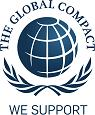 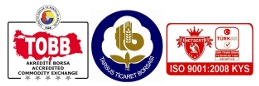 Sayın,ÜYEMİZ                   FAX - EMAİL                                                                 22983031.1174.TTB.622.03.02/                      01/02/2018İlgi: TOBB’nin 15/05/2014 tarih ve 546/10073 sayılı “164 Seri Nolu Gelir Vergisi Genel Tebliğ” konulu yazıları 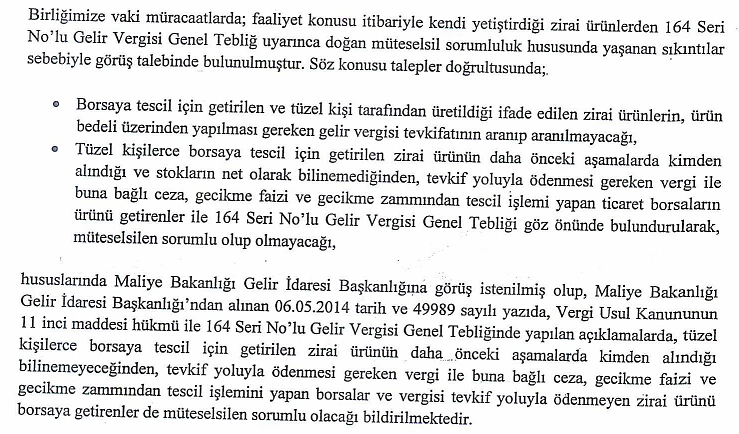 Bilgisini ve keyfiyetin gereğini rica ederiz.Saygılarımla,HASAN ŞANLIGENEL SEKRETER